「2018年第六屆深圳國際IP授權及卡通衍生品展覽會」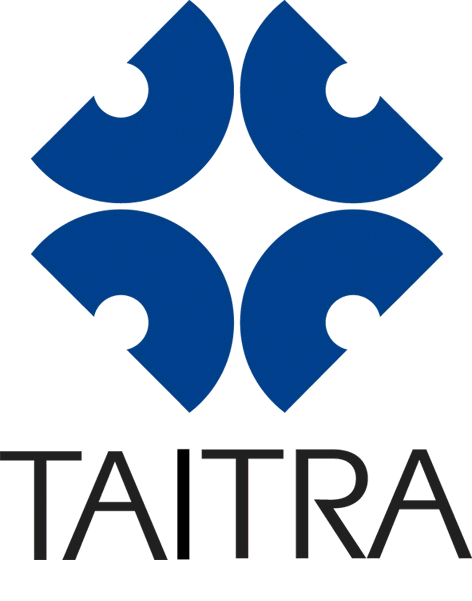 參展團報名表公司印鑑： __________________________________      負責人印鑑：_________________________________報名日期：     年      月      日統一編號公司名稱 中文： 中文： 中文： 中文：公司名稱 英文： 英文： 英文： 英文：地       址 中文：□□□ 中文：□□□ 中文：□□□ 中文：□□□地       址 英文： 英文： 英文： 英文：公 司 電  話公 司 傳 真         公司E-mail公 司 網 址公司負責人公司設立年度展覽聯絡人中文姓名□男□女E-mail展覽聯絡人電       話手機參展人資料中文姓名□男□女英 文 姓 名參展人資料中文職稱英 文 職 稱主要展品（本欄位之資料系要最多填寫五項） 中文： 中文： 中文： 中文：主要展品（本欄位之資料系要最多填寫五項） 英文： 英文： 英文： 英文：推薦旅行社□本公司推薦 ________________________旅行社（以推薦一家為限）□本公司不推薦（未填寫者，視為放棄推薦權利）□本公司推薦 ________________________旅行社（以推薦一家為限）□本公司不推薦（未填寫者，視為放棄推薦權利）□本公司推薦 ________________________旅行社（以推薦一家為限）□本公司不推薦（未填寫者，視為放棄推薦權利）□本公司推薦 ________________________旅行社（以推薦一家為限）□本公司不推薦（未填寫者，視為放棄推薦權利）參加費用1. 參展保證金：新臺幣10,000元整。2. 參展分攤款：新臺幣25,000元整〈3m(長)*2m(寬)=6m2，含場地租金及基本裝潢〉註：報名參加本活動者，無法再以本參展計畫申請「經濟部補助公司或商號參加國際展覽業務計 畫」(網址：espo.trade.gov.tw)之補助。1. 參展保證金：新臺幣10,000元整。2. 參展分攤款：新臺幣25,000元整〈3m(長)*2m(寬)=6m2，含場地租金及基本裝潢〉註：報名參加本活動者，無法再以本參展計畫申請「經濟部補助公司或商號參加國際展覽業務計 畫」(網址：espo.trade.gov.tw)之補助。1. 參展保證金：新臺幣10,000元整。2. 參展分攤款：新臺幣25,000元整〈3m(長)*2m(寬)=6m2，含場地租金及基本裝潢〉註：報名參加本活動者，無法再以本參展計畫申請「經濟部補助公司或商號參加國際展覽業務計 畫」(網址：espo.trade.gov.tw)之補助。1. 參展保證金：新臺幣10,000元整。2. 參展分攤款：新臺幣25,000元整〈3m(長)*2m(寬)=6m2，含場地租金及基本裝潢〉註：報名參加本活動者，無法再以本參展計畫申請「經濟部補助公司或商號參加國際展覽業務計 畫」(網址：espo.trade.gov.tw)之補助。本公司保證所有填寫資料均為真實且正確，且未冒用或盜用任何第三人之資料。如有不實或不正確之情事，自願被取消參加資格。本公司已閱讀、瞭解並願遵守貴會「2018年深圳國際授權展」活動參加辦法所述各項及同意貴會保留是否接受本公司參加之權利。 此  致     中華民國對外貿易發展協會本公司保證所有填寫資料均為真實且正確，且未冒用或盜用任何第三人之資料。如有不實或不正確之情事，自願被取消參加資格。本公司已閱讀、瞭解並願遵守貴會「2018年深圳國際授權展」活動參加辦法所述各項及同意貴會保留是否接受本公司參加之權利。 此  致     中華民國對外貿易發展協會本公司保證所有填寫資料均為真實且正確，且未冒用或盜用任何第三人之資料。如有不實或不正確之情事，自願被取消參加資格。本公司已閱讀、瞭解並願遵守貴會「2018年深圳國際授權展」活動參加辦法所述各項及同意貴會保留是否接受本公司參加之權利。 此  致     中華民國對外貿易發展協會本公司保證所有填寫資料均為真實且正確，且未冒用或盜用任何第三人之資料。如有不實或不正確之情事，自願被取消參加資格。本公司已閱讀、瞭解並願遵守貴會「2018年深圳國際授權展」活動參加辦法所述各項及同意貴會保留是否接受本公司參加之權利。 此  致     中華民國對外貿易發展協會本公司保證所有填寫資料均為真實且正確，且未冒用或盜用任何第三人之資料。如有不實或不正確之情事，自願被取消參加資格。本公司已閱讀、瞭解並願遵守貴會「2018年深圳國際授權展」活動參加辦法所述各項及同意貴會保留是否接受本公司參加之權利。 此  致     中華民國對外貿易發展協會